【附件】附件1嘉義縣水上鄉成功國民小學辦理104年度藝術與人文教學深耕計畫成效評估表  編號：負責人：　　　　　　　　　（簽章）　填表人：　　　　　　　　　（簽章）聯絡電話：　　　　　　　　　　　　　傳真：填　表　日　期　：　　　　　　　年　　　　　　　月　　　　　　　日（單位印信）附件2嘉義縣水上鄉成功國民小學104年度藝術與人文教學深耕實施計畫課程內容表附件3嘉義縣水上鄉成功國民小學104年度藝術與人文教學深耕實施計畫上傳網站成果資料上傳網站成果資料說明請連結 http://art.cyc.edu.tw 嘉義縣藝術與人文深耕計畫整合平台（以下簡稱本網站），進入畫面後登入帳號與密碼【與學校公務信箱的帳號密碼相同】。照片上傳方式：每一細項課程上傳照片請各校精選以5張為限。本網站首頁畫面左列「網站導航」/ 「電子相簿」 / 按「xp照片上傳精靈」 / 先下載”本網站專屬reg檔” / 執行該檔案。打開所要上傳的照片之資料夾 /打開後，點選畫面左列”將這個資料夾發佈到網站” / 出現”歡迎使用網頁發佈精靈”，按「下一步」/ 選取照片後，按「下一步」/ 出現”將這一些檔案發佈到哪裡?”，請點選本網站電子相簿 / 再輸入一次學校帳號及密碼 / “選擇發佈目錄”，直接按下一步/ “圖片大小”，設定為640×480 / 出現複製及傳輸畫面”/ 完成。回到本網站畫面即可看到剛才所上傳的那些照片 ---＞點選「相片分類」下拉視窗 / 選取自己所屬學校資料夾 / 按「匯入」即可完成。文件上傳方式：  本網站首頁畫面左列「網站導航」/ 「網路資料櫃」/ 在「根目錄」下選取學校自身所參與的計畫項目資料夾 / 點選學校所在分區/ 點選學校所在資料夾 / 按「開啟上傳介面」/ 從硬碟上傳檔案，按 “瀏覽”選擇路徑，加註 “檔案說明” / 按「送出」即可完成附件4嘉義縣104年度「教育部國民及學前教育署補助國民中小學藝術與人文教學深耕實施計畫」自評表學校名稱：成功國小附件5授課教師回饋與省思附件6  104年度藝術與人文教學深耕實施成果(本附件一頁為限)計畫名稱計畫名稱「書」誨學子  功「藝」造英才辦理地點成功國小補助金額補助金額新台幣陸萬元整辦理期間自104年　2月1日起　　　　　　　　至104年　11月30日止二三四六年級學生辦理期間自104年　2月1日起　　　　　　　　至104年　11月30日止活動場次活動場次參與人次附件課程內容表教學設計上傳本縣藝術與人文深耕計畫整合平台網站( http://art.cyc.edu.tw)成果資料自評表授課教師回饋與省思活動照片課程內容表教學設計上傳本縣藝術與人文深耕計畫整合平台網站( http://art.cyc.edu.tw)成果資料自評表授課教師回饋與省思活動照片課程內容表教學設計上傳本縣藝術與人文深耕計畫整合平台網站( http://art.cyc.edu.tw)成果資料自評表授課教師回饋與省思活動照片課程內容表教學設計上傳本縣藝術與人文深耕計畫整合平台網站( http://art.cyc.edu.tw)成果資料自評表授課教師回饋與省思活動照片需求評估需求評估成功國小為6班學校，學生總人數59人，學區民眾多以務農為主。近年來因經濟景氣不佳，農產收入不敷家庭開銷，就業機會亦相對減少，加上外籍配偶及單親、隔代教養之學生數逐年增加，本校104年度「推動教育優先區計畫學校指標界定調查」目標學生之比例高達68.52%。雖然外籍配偶及單親、隔代教養之學生數比例偏高，但家長對學生的教育仍非常注重，社區及地方人士對學校教育亦非常重視與支持。    本校地處偏遠，家長社經地位低落，學生學習在文化刺激方面明顯不足，學習成就普遍低落，而本校受限於學校編制的限制，造成專長教師未能適才適任的發揮其專業，非藝術與人文領域專業的教師必須擔任該領域教學之情形普遍。故期望透過本計畫，規劃 104年度以視覺藝術類為主，並結合本校本位課程，希望發展出符合本校特色的藝術與人文教材，以增進教師教學成效；同時藉由專家與教師的協同教學，提升學生書法技能，以及對美的事物的鑑賞能力。成功國小為6班學校，學生總人數59人，學區民眾多以務農為主。近年來因經濟景氣不佳，農產收入不敷家庭開銷，就業機會亦相對減少，加上外籍配偶及單親、隔代教養之學生數逐年增加，本校104年度「推動教育優先區計畫學校指標界定調查」目標學生之比例高達68.52%。雖然外籍配偶及單親、隔代教養之學生數比例偏高，但家長對學生的教育仍非常注重，社區及地方人士對學校教育亦非常重視與支持。    本校地處偏遠，家長社經地位低落，學生學習在文化刺激方面明顯不足，學習成就普遍低落，而本校受限於學校編制的限制，造成專長教師未能適才適任的發揮其專業，非藝術與人文領域專業的教師必須擔任該領域教學之情形普遍。故期望透過本計畫，規劃 104年度以視覺藝術類為主，並結合本校本位課程，希望發展出符合本校特色的藝術與人文教材，以增進教師教學成效；同時藉由專家與教師的協同教學，提升學生書法技能，以及對美的事物的鑑賞能力。成功國小為6班學校，學生總人數59人，學區民眾多以務農為主。近年來因經濟景氣不佳，農產收入不敷家庭開銷，就業機會亦相對減少，加上外籍配偶及單親、隔代教養之學生數逐年增加，本校104年度「推動教育優先區計畫學校指標界定調查」目標學生之比例高達68.52%。雖然外籍配偶及單親、隔代教養之學生數比例偏高，但家長對學生的教育仍非常注重，社區及地方人士對學校教育亦非常重視與支持。    本校地處偏遠，家長社經地位低落，學生學習在文化刺激方面明顯不足，學習成就普遍低落，而本校受限於學校編制的限制，造成專長教師未能適才適任的發揮其專業，非藝術與人文領域專業的教師必須擔任該領域教學之情形普遍。故期望透過本計畫，規劃 104年度以視覺藝術類為主，並結合本校本位課程，希望發展出符合本校特色的藝術與人文教材，以增進教師教學成效；同時藉由專家與教師的協同教學，提升學生書法技能，以及對美的事物的鑑賞能力。問題描述問題描述目前學校是一個年級一班，6位級任教師，二位科老師，教職員工14位，目前學生數59人，教師團隊並無相關科系畢業的老師，但因老師需帶班級，無法全面指導學生之藝文課程，故希望透過專業的藝術家帶領之下、與班級導師進行協同教學，提升師生於書藝課程之能力。目前學校是一個年級一班，6位級任教師，二位科老師，教職員工14位，目前學生數59人，教師團隊並無相關科系畢業的老師，但因老師需帶班級，無法全面指導學生之藝文課程，故希望透過專業的藝術家帶領之下、與班級導師進行協同教學，提升師生於書藝課程之能力。目前學校是一個年級一班，6位級任教師，二位科老師，教職員工14位，目前學生數59人，教師團隊並無相關科系畢業的老師，但因老師需帶班級，無法全面指導學生之藝文課程，故希望透過專業的藝術家帶領之下、與班級導師進行協同教學，提升師生於書藝課程之能力。解決策略解決策略透由書法老師親自示範與指導，就教學內容給予學生基本之運筆常識，以啟發學生學習動機與想法，並藉由學生作品間的互相觀摩，激起學生學習的欲望。透由書法老師親自示範與指導，就教學內容給予學生基本之運筆常識，以啟發學生學習動機與想法，並藉由學生作品間的互相觀摩，激起學生學習的欲望。透由書法老師親自示範與指導，就教學內容給予學生基本之運筆常識，以啟發學生學習動機與想法，並藉由學生作品間的互相觀摩，激起學生學習的欲望。實施歷程實施歷程（一）階段1. 提出計畫，成立工作團隊分配各組細項。2. 辦理研習會，向老師及參與家長說明計畫念並協調課程進行方式。3. 研擬教學課程架構，規劃實施期。（二）階段1.在專家指導與校內師資協同之下，指導學生從奠定基礎到發揮創意完成作  品，培養學生書寫、創作與欣賞的能力。（三）階段1. 蒐集各項活動資料及作品，推動團隊討論執行狀況並提出具體建議。（四）階段1. 完成計畫執行，呈現教學成果並公開展示作品，提供相互學習機會。（一）階段1. 提出計畫，成立工作團隊分配各組細項。2. 辦理研習會，向老師及參與家長說明計畫念並協調課程進行方式。3. 研擬教學課程架構，規劃實施期。（二）階段1.在專家指導與校內師資協同之下，指導學生從奠定基礎到發揮創意完成作  品，培養學生書寫、創作與欣賞的能力。（三）階段1. 蒐集各項活動資料及作品，推動團隊討論執行狀況並提出具體建議。（四）階段1. 完成計畫執行，呈現教學成果並公開展示作品，提供相互學習機會。（一）階段1. 提出計畫，成立工作團隊分配各組細項。2. 辦理研習會，向老師及參與家長說明計畫念並協調課程進行方式。3. 研擬教學課程架構，規劃實施期。（二）階段1.在專家指導與校內師資協同之下，指導學生從奠定基礎到發揮創意完成作  品，培養學生書寫、創作與欣賞的能力。（三）階段1. 蒐集各項活動資料及作品，推動團隊討論執行狀況並提出具體建議。（四）階段1. 完成計畫執行，呈現教學成果並公開展示作品，提供相互學習機會。成效分析成效分析書法在王老師的熱情指導下與同仁們的協同支持下，學生的作品呈現出成長進步的紀錄，學生都非常喜愛書法。由其是不同類型結合書法的創作方式，更是獲得學生的喜愛。書法在王老師的熱情指導下與同仁們的協同支持下，學生的作品呈現出成長進步的紀錄，學生都非常喜愛書法。由其是不同類型結合書法的創作方式，更是獲得學生的喜愛。書法在王老師的熱情指導下與同仁們的協同支持下，學生的作品呈現出成長進步的紀錄，學生都非常喜愛書法。由其是不同類型結合書法的創作方式，更是獲得學生的喜愛。未來規劃未來規劃1.期許藝文深耕計畫能帶動校園藝術文化的發展及奠定學校本位課程特色之基  礎，並落實藝術教育的傳承，未來期許持續提供學生正當之學習活動，以達到  藝術生活化，生活藝術化之目標。2.對於學生作品成現的形式能更多元並結合閱讀以生活及在地文化的方式呈現。1.期許藝文深耕計畫能帶動校園藝術文化的發展及奠定學校本位課程特色之基  礎，並落實藝術教育的傳承，未來期許持續提供學生正當之學習活動，以達到  藝術生活化，生活藝術化之目標。2.對於學生作品成現的形式能更多元並結合閱讀以生活及在地文化的方式呈現。1.期許藝文深耕計畫能帶動校園藝術文化的發展及奠定學校本位課程特色之基  礎，並落實藝術教育的傳承，未來期許持續提供學生正當之學習活動，以達到  藝術生活化，生活藝術化之目標。2.對於學生作品成現的形式能更多元並結合閱讀以生活及在地文化的方式呈現。場次日期時間時數課程內容備註01104年5月11日13:30-15:553用具及基本筆法介紹練習02104年5月18日13:30-15:553介紹肉部、腳的寫法及字結構變化03104年5月25日13:30-15:553介紹方筆圓筆的不同、欣賞篆、隸書作品創作04104年6月01日13:30-15:553介紹玉部的運筆及結構分析認識書法五體05104年6月08日13:30-15:553介紹小篆、大篆及創意書法運用06104年6月15日13:30-15:553認識圓筆、方筆及創意書法練習07104年6月22日13:30-15:553辵部指導字劃及結構變化等運用練習08104年6月29日13:30-15:553執筆及運筆練習,講解背式及筎式不同的運用09104年9月1日13:30-15:553指導足、走部應用及運筆練習10104年9月8日13:30-15:553指導口、日部的應用及運筆練習11104年9月15日13:30-15:553指導金部書寫及運用指導12104年9月22日13:30-15:553指導宀部郭當部構分析及運筆練習13104年10月6日13:30-15:553指導糸部姞構運用及書寫示範14104年10月13日13:30-15:553指導力部結構運用講解及示範15104年10月19日13:30-15:553指導門、言延伸學習運用練習16104年10月26日13:30-15:553指導門、言延伸學習運用練習17104年11月3日13:30-15:553春聯三羊開泰創作書寫上傳日期上傳種類檔案名稱備註11/16照片書法課12張11/16照片書法課22張11/16照片書法課32張11/16照片藝文展2張11/16Word藝術深耕實施計畫1檔案11/16Word藝術深耕成效評表1檔案評選規準評 選 項 目（n%）完成度評選等級完成度評選等級完成度評選等級完成度評選等級質性描述（優點、可進事項、建議）評選規準評 選 項 目（n%）優異良好尚可待改進質性描述（優點、可進事項、建議）1. 行政與管理(25%)1-1.行政人員對推動計畫的理解做到「策劃」「教學」「展演」「鑑賞」的支持。（4%）1. 行政與管理(25%)1-2.擬定課程短中長期目標計畫，並能落實藝術與人文教育指標。（4%）1. 行政與管理(25%)1-3. 鼓勵並辦理教師參與推動藝術與人文素養教學深耕相關之研習，以提升教學品質與效能。（5%）1. 行政與管理(25%)1-4.續辦學校對去年計畫的執行成效檢核機制及其與今年實施計畫的延續性。（4%）1. 行政與管理(25%)1-5. 學校設置教學與展演之發表時間與空間，營造豐富性與創造性的藝術人文學習情境。（4%）1. 行政與管理(25%)1-6. 具備軟硬體教學相關教室與設施（如創作教室、視聽教室、電腦設備、賞析媒材或展示海報等）。 （4%）2.專業與成長（30%）2-1.結合藝術家或專業藝文團體與學校藝文師資的實際情況。（6%）2.專業與成長（30%）2-2.聘請藝術家、藝術工作者協助學校發展藝術人文的教學。（6%）2.專業與成長（30%）2-3 具有編製教材教具和改進教學之能力，協助藝文領域師資的教學職能。（6%）2.專業與成長（30%）2-4 與其他領域教師間之連繫、合作、協同教學並有效解決教學現場問題。（6%）2.專業與成長（30%）2-5外聘教師與校內教師共同協同教學，校內教師能夠進行銜接教學。（6%）3. 教學與課程（30%）3-1.成立藝術與人文教學深耕推動小組，建立本位課程並定期進行研討。（6%）3. 教學與課程（30%）3-2.訂定課程設計與授課時數並落實教學。（7%） 3. 教學與課程（30%）3-3.結合課程與教學務實推展，達到多數學生普遍受惠的原則。（6%）3. 教學與課程（30%）3-4.運用多元的創新教學方法、學習活動與評量方式，注重學生的基本素養育成。（6%）3. 教學與課程（30%）3-5.辦理校內成果展演或觀摩會（6％）4. 資源與成效檢核（15%）4-1.能結合社區、家長會等人力、物力資源深耕學校本位藝術與人文課程的普及。（4%）4. 資源與成效檢核（15%）4-2.評估藝術家協助教學成效作為後續合作參考（4%）4. 資源與成效檢核（15%）4-3.帶動非專業師資參與，涵養藝術人口，學生是否在本專案學習到帶得走的能力並具延展性。（4%）4. 資源與成效檢核（15%）4-4. 編列藝術教學校內外教學活動與展演之相關經費預算，並確實撥款執行。（3%）合    計合    計83回饋者蔣帛芬教師個人成長(100字以內)了解書法教學的要點以及應用在繪畫的元素，書法利用墨色的濃淡、飛白以及線條的粗細變化可以結合應用在水彩畫、海報設計等視覺藝術作品與空間的創作上，呈現出更多元變化的風格。將上述教學元素應用在往後的節慶海報設計和各式卡片製作方面可豐富藝術創作的指導內涵更能呈現作品精神及所要傳達的意念。在未來希望能申請更多資源及經費，充實藝文教學材料及設備。檢討建議(100字以內)無回饋者黃琡容教師個人成長(100字以內)透過與王老師的協同教學使我學習到書法中自的結構、位置與運筆方法進而懂得如何去欣賞作品檢討建議(100字以內)無回饋者陳俊兒教師個人成長(100字以內)學習書法對現今的小學生而言是難得的體驗，書法重視自的結構佈局，對於硬筆字書寫也有實質的幫助，我會將其應用於國語課的生字教學；此外書法習寫也可以訓練學生平心靜氣陶冶心性。檢討建議(100字以內)無校 名嘉義縣水上鄉成功國民小學校長吳淑茹計畫名稱「書」誨學子  功「藝」造英才承辦人林佳永參加對象二三四六年級學生藝術家王永裕實施歷程（一）階段1. 提出計畫，成立工作團隊分配各組細項。2. 辦理研習會，向老師及參與家長說明計畫念並協調課程進行方式。（二）階段1.在專家指導與校內師資協同之下，指導學生從奠定基礎到發揮創意完成作品，培養學生書寫、創作與欣賞的能力。（三）階段1. 蒐集各項活動資料及作品，推動團隊討論執行狀況並提出具體建議。2. 完成計畫執行，呈現教學成果並公開展示作品，提供相互學習機會。（一）階段1. 提出計畫，成立工作團隊分配各組細項。2. 辦理研習會，向老師及參與家長說明計畫念並協調課程進行方式。（二）階段1.在專家指導與校內師資協同之下，指導學生從奠定基礎到發揮創意完成作品，培養學生書寫、創作與欣賞的能力。（三）階段1. 蒐集各項活動資料及作品，推動團隊討論執行狀況並提出具體建議。2. 完成計畫執行，呈現教學成果並公開展示作品，提供相互學習機會。（一）階段1. 提出計畫，成立工作團隊分配各組細項。2. 辦理研習會，向老師及參與家長說明計畫念並協調課程進行方式。（二）階段1.在專家指導與校內師資協同之下，指導學生從奠定基礎到發揮創意完成作品，培養學生書寫、創作與欣賞的能力。（三）階段1. 蒐集各項活動資料及作品，推動團隊討論執行狀況並提出具體建議。2. 完成計畫執行，呈現教學成果並公開展示作品，提供相互學習機會。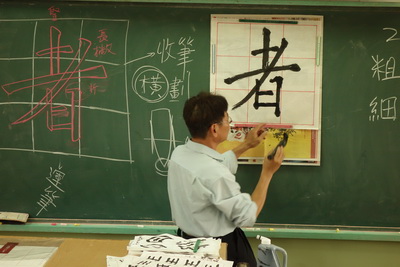 教師教導學生正確之筆劃與筆順，紮下學生書法的基礎。教師教導學生正確之筆劃與筆順，紮下學生書法的基礎。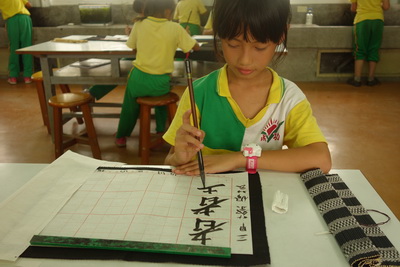 學生專注習寫情形學生專注習寫情形